POLLINATOR MEADOWS PROJECT 2020
Expression of interest  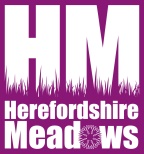 Good News! We are continuing our partnership with Plantlife and thanks to The Duke of Cornwall’s Benevolent Fund there is further funding for meadow restoration work in 2020 through the Pollinator Meadows Project. If you’re interested in taking part this year, please have a look at the broad criteria below and give us very brief details about your proposed site in the relevant boxes and return to Caroline Hanks  by the end of February 2020. The first 3 links under Restore and Create a Meadow on the Meadow Restoration page of our website might help you planning your project Please contact Sue Holland or Caroline Hanks with any queries and to arrange site visits / soil analyses.                   www.herefordshiremeadows.org.uk CRITERIAWe are focusing on sites which broadly fit with the criteria belowPROPOSED RESTORATION SITEPlease give very brief details about how your site fits the criteriaSites not in Countryside Stewardship or Environmental Stewardship Those which fill in the gaps between existing scattered wildflower meadows.   Sites connected to other meadows in the landscape through networks of hedgerows, flower rich margins or other pollinator habitats.Ideally new meadows will be within 1km of other species rich grassland. Tell us about the nearest sites.Those which will act as “pioneer” sites in a landscape where flower rich grassland is scarce or absent.  A pioneer site has the potential to fill a wide gap in the landscape from which networks and corridors will radiate in the futureA well thought out restoration method Suitable grazing/haymaking/future management availableIs there a suitable donor site (for green hay or seed) identified which will be a good match for the receptor?Grassland restoration or arable reversion Area of land (ha / ac) Name and contact numberName and contact numberFarm / location of proposed meadowFarm / location of proposed meadow